Programa „Įveikiame kartu“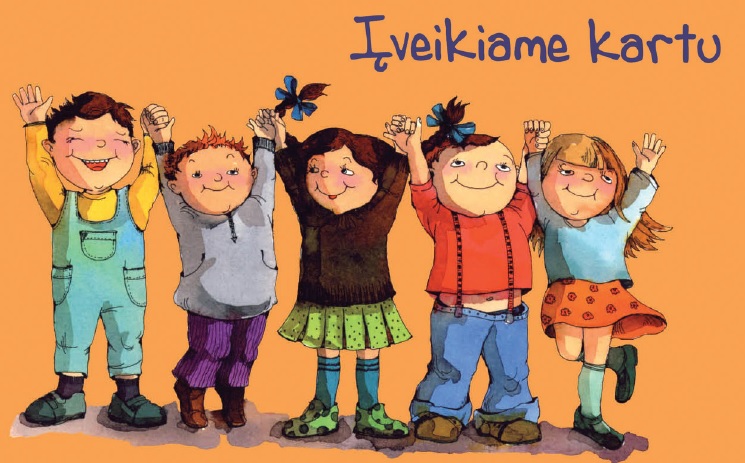 Vilniaus 2 grupėEil.Nr.ĮstaigaPedagogo vardas ir pavardė1.Trakų gimnazijaVincenta Diugevič2.Vilniaus Maironio progimnazijaAsta Pivoriūnienė3.Vilniaus Maironio progimnazijaVirginija Pastarnokienė4.Vilniaus Maironio progimnazijaGražina Pirmaitienė5.Vilniaus r. Rudaminos Ferdinando Ruščico gimnazijaBeata Vliuškievič6.Vilniaus r. Avižienių gimnazijaEdita Šafranovienė7.Antakalnio progimnazijaRita Norkaitienė8.Antakalnio progimnazijaRegina Aršvilaitė9.Antakalnio progimnazijaAlina Leščevičienė10.Antakalnio progimnazijaGinta Azguridienė11.Antakalnio progimnazijaAna Daunoravičienė12.Antakalnio progimnazijaVioleta Krečiūtė13.Vilniaus „Šviesos“ pradinė mokyklaRenata Zakarienė 14.Vilniaus „Šviesos“ pradinė mokyklaIrena Stirbinskienė15.Vilniaus „Šviesos“ pradinė mokyklaZita Vitkauskienė16.Vilniaus „Šviesos“ pradinė mokyklaEvrika Trukšnytė17.Vilniaus „Šviesos“ pradinė mokyklaJustina Kliknaitė18.Vilniaus „Šviesos“ pradinė mokyklaIngrida Bagdonienė19.Vilniaus „Šviesos“ pradinė mokyklaRenata Pacevičienė20.Riešės gimnazijaDaiva Puidokienė21.Riešės gimnazijaDanguolė Karpavičienė22.Riešės gimnazijaAurelija Bubulytė Jurgelevičienė23.Vilniaus „Ryto“ progimnazijaUrtė Vilimaitytė24.Vilniaus „Ryto“ progimnazijaAgata Perepeča25.Vilniaus „Ryto“ progimnazijaLaima Misiūnienė